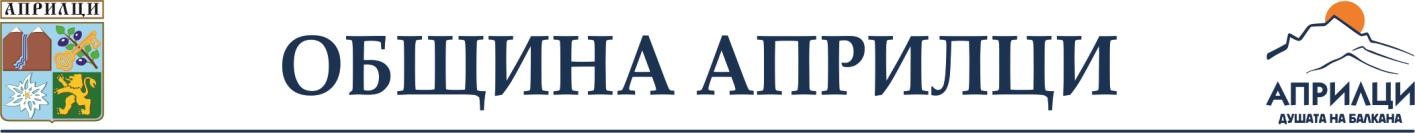 ПРОГРАМА ЗА РАЗВИТИЕ НА ЧИТАЛИЩНАТА ДЕЙНОСТ В ОБЩИНА АПРИЛЦИ  ЗА 2021 ГОДИНА1. Въведение:Настоящата програма е разработена на основание чл. 26а, ал. 2 от Закона за народните читалища, съгласно представените от председателите на народните читалища предложения за дейността им през 2021г.  2. Народни читалища на територията на община Априлци:Съгласно чл. 2 от Закона за народните читалища, читалищата са юридически лица с нестопанска цел. Те са традиционни самоуправляващи се български културно - просветни сдружения в населените места, които изпълняват и държавни културно-просветни задачи. В тяхната дейност могат да участват всички физически лица без оглед на ограничения на възраст и пол, политически и религиозни възгледи и етническо самосъзнание. Народните читалища в България са се превърнали в своеобразни национални, социални, културни, образователни и информационни институции, припознати от българското общество като устойчиви културни организации със специфична мисия – да съхраняват и развиват традиционните ценности на нацията. През целия период на своето съществуване читалищата са били ключов фактор за ограмотяването, образоваността и информираността на местните общности, имащи съществена роля за утвърждаване и развитие на ценностите на гражданското общество.Основните цели в дейността на читалищата са свързани с:развитие и обогатяване  на културния живот, социалната и образователната дейност в населеното място, където осъществяват дейността си;запазване на обичаите и традициите на българския народ;разширяване на знанията на гражданите и приобщаването им към ценностите и постиженията на науката, изкуството и културата;възпитаване и утвърждаване на националното самосъзнание;осигуряване на достъп до информация.Народните читалища постигат своите цели чрез следните основни дейности:уреждане и поддържане на библиотеки, читални, както  създаване и поддържане на електронни информационни мрежи;развиване и подпомагане на любителското художествено творчество;организиране на школи, кръжоци, курсове, клубове, празненства, концерти, чествания и младежки дейности;събиране и разпространяване на знания за родния край;създаване и съхраняване на музейни колекции;предоставяне на компютърни и интернет услуги;извършване на допълнителни дейности, подпомагащи основните функции, с изключение на използването на читалищните сгради за клубове с политически цели, религиозни дейности, противоречащи на добрите нрави, националното самосъзнание и традиции.На територията на община Априлци  функционират 5 /пет/ народни читалища:НЧ „Светлина - 1895г.” НЧ „Бъдеще - 1894” НЧ „Петър Берон - 1927г.” НЧ „Просвета -1927” НЧ „Св. Св. Кирил и Методий -1902г.” 	Всички читалища са съдебно регистрирани. Същите са регистрирани и в Министерство на културата.2.1. НЧ „Светлина - 1895” – гр. Априлци, кв. Ново селоНЧ „Светлина - 1895” разполага с най - голямата библиотека в община Априлци - 15 000 книги. Ежегодно се обогатява библиотечният фонд. Читалището разполага с компютърна, копирна техника и интернет зала. То е оборудвано по  проект   „Глобални библиотеки - България” на фондация „Бил и Мелинда Гейтс”.Към читалището работят следните групи:                    -   Кръжок  „Родолюбие и краезнание”Детски духов оркестърЖенски хор за народно пеене Квартет „Зорница”Детски танцов състав „Малчугани”Детска вокална група „Цветчета”Женска танцова формация „Светлина”Клуб за народни хора „Светлина”Група за хумор и сатираЛитературен клуб „Рицари на светлината”Във фоайето на НЧ „Светлина - 1895 г.”  постоянно действа художествена галерия „Априлци”, в която местни и други художници и занаятчии представят свои творби и изделия.2.2. НЧ „Бъдеще – 1894”, кв. Острец са: Към читалището функционират следните художествени състави:Фолклорна група „Българи”Театрален колективТанцов състав „Русалии”Дамски квартет „Росена”-  Кръжочна дейност: Фото кръжокКръжок „Опознай родината за да я обикнеш”Кръжок „Керамика”Фен – клуб „Втора младост”Кръжок по изобразително изкуствоСпортен клуб „Тенис на маса”Фолк фитнес клубКъм читалището функционира библиотека с книжен фонд – 12000 тома.През 2021 година читалището ще осигури безплатен достъп до информация, знание, комуникации и електронни услуги на всички желаещи. НЧ „Бъдеще - 1894 г.” работи по проекти, включително и на Министерство на културата за обогатяване на книжния фонд. Участва в международни, регионални, местни и традиционни празници и мероприятия.През 2021 г. ще продължи да функционира постоянна изложба на местните майстори на народните занаяти.2.3. НЧ „Петър Берон - 1927” – гр. Априлци, кв. Зла рекаБиблиотеката към читалище „Петър Берон”  е с книжен фонд от 7553 бр. книги, има читалня и хранилище.Към НЧ „Петър Берон - 1927” функционират:  Фолклорна група за автентичен и изворен фолклор, стари градски песниМъжка певческа формацияДетски танцови състави: Първа група – за начинаещиВтора група – за напреднали-  Женска танцова формацияТеатрален самодеен съставГрупа за художествено словоКомедиен клубНЧ „Петър Берон - 1927” разполага с компютърна техника и достъп до интернет. В бъдещата си дейност читалището залага на информационните технологии, електронната библиотека; организира множество  културни мероприятия. Съставите  вземат  участия в  регионални, местни и традиционни мероприятия. 2.4. НЧ „Просвета - 1927”- гр. Априлци, кв. ВидимаКъм читалището функционират:Женска певческа групаКлуб за народни хораТанцов състав „Балканджии-2013”Ансамбъл „Видима”ДФГ „Балкански букет”ДФГ „Априлски звънчета”Читалище ежегодно участва в международни фестивали.Библиотеката на читалището разполага с книжен фонд - 6 692 броя книги.НЧ „Просвета - 1927” участва в  национални, регионални, местни и традиционни празници и мероприятия. Читалището организира различни мероприятия с ДГ „Априлче”2.5. НЧ „Св. Св. Кирил и Методий - 1902г.” – Община Априлци, с. ВелчевоКъм читалището функционира библиотека с книжен фонд – 5400 бр. книги.
Организира  ежегодно  театрален преглед на самодейните състави.  3. Анализ на състоянието3.1. Външна среда:Културно разнообразие;Получаване на субсидия чрез общински бюджет по единни разходни стандарти за финансиране на делегираните от държавата дейности;Добро сътрудничество с общинска администрация и НПО;3.2. Вътрешна средаСилни страни:Спазване на механизма за разпределение на държавната субсидия;Всички читалища имат щатен персонал, който организира  читалищната дейност;Добре разпределена читалищна мрежа;Кадрови ресурс с дългогодишен стаж в сферата на читалищната дейност;Собствена материална база;Наличие на компютърна техника;Наличие на библиотеки във всички читалища;Обновяване на библиотечния фонд и МТБ  чрез работа по програми и проекти;Интерес към търсене и развиване на нови форми на читалищна дейност;Слаби страни:Недостатъчна активност при търсене и разработване на проекти;Недостиг на хореографи;Липса на финансов ресурс за развиване на нови форми на дейност, поддръжка и ремонт на сградния фонд.4. Основна цел на програмата:Развитие и институционално укрепване на читалищата като местни общностни центрове с културно - просветни, информационни, социални и граждански функции чрез: подпомагане на традиционните читалищни дейности и търсене на нови съвременни форми за тяхното развитие и предаване; участие при поддържането на традиционните форми на културата и фолклора и при осигуряване на трансмисията им към следващите поколения; превръщане на читалищата в общодостъпни центрове за библиотечно и информационно осигуряване на населението, чрез ускореното навлизане в дейността им на съвременните комуникационни и информационни технологии; 5. Подцели:развитие и обогатяване на културния живот, социалната и образователната дейност в населеното място, където читалищата осъществяват дейността си;запазване на обичаите и традициите на българския народ;разширяване на знанията на гражданите и приобщаването им към ценностите и постиженията на науката, изкуството и културата;6. Дейности:1. Поддържане на библиотеки и читални;2. Развиване и подпомагане на любителското художествено творчество;3. Организиране на школи, кръжоци, курсове, клубове;4. Организиране, провеждане и участия в празненства, концерти, чествания, събори;5. Поддръжка, ремонт и обогатяване  на МТБ6. Предоставяне на компютърни и интернет услуги.           7. Индикатори за оценка изпълнението на Програмата:- брой нови книги;- брой читатели;- брой предоставени компютърни и интернет услуги;- брой проведени празненства, концерти, чествания;- брой организирани школи, клубове, курсове, кръжоци, групи;- брой участници в организираните школи, клубове, курсове, кръжоци, групи- брой участия в местни, регионални, национални празници и конкурси           8. Отчитане изпълнението на дейностите по ПрограматаСъгласно чл. 26а, ал. 4 от Закона за народните читалища председателите на читалища представят ежегодно до 31 март пред кмета на общината и общинския съвет доклади за осъществените читалищни дейности в изпълнение на Програмата и за изразходваните от бюджета средства през предходната година. При отчитане на дейностите в изпълнение на Програмата ще бъдат отчетени и индикаторите за оценка на изпълнението.Програмата за развитие на читалищната дейност за 2021 г. е приета с Решение № ……., Протокол № ……./ …… .11.2020 г. на Общински съвет - Априлци.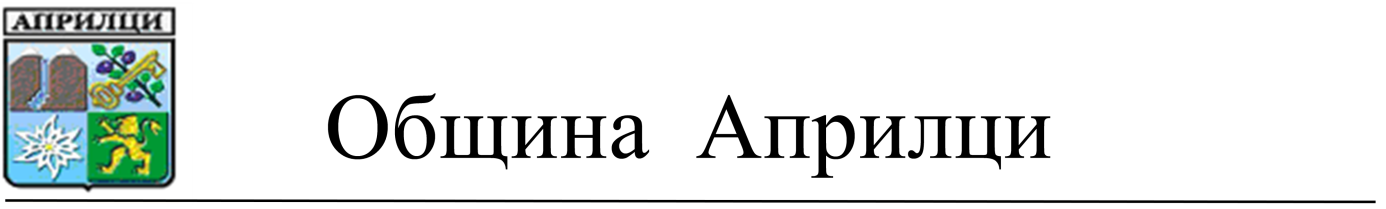 ПРОЕКТПРОГРАМА ЗА РАЗВИТИЕ НА ЧИТАЛИЩНАТА ДЕЙНОСТ В ОБЩИНА АПРИЛЦИ  ЗА 2017 ГОДИНА1. Въведение:Настоящата програма е разработена на основание чл. 26 а, ал. 2 от Закона за народните читалища, съгласно представените от председателите на народните читалища предложения за дейността им през 2017 г.  2. Народни читалища на територията на община Априлци:Съгласно чл. 2 от Закона за народните читалища, читалищата са юридически лица с нестопанска цел. Те са традиционни самоуправляващи се български културно - просветни сдружения в населените места, които изпълняват и държавни културно-просветни задачи. В тяхната дейност могат да участват всички физически лица без оглед на ограничения на възраст и пол, политически и религиозни възгледи и етническо самосъзнание. Народните читалища в България са се превърнали в своеобразни национални, социални, културни, образователни и информационни институции, припознати от българското общество като устойчиви културни организации със специфична мисия – да съхраняват и развиват традиционните ценности на нацията. През целия период на своето съществуване читалищата са били ключов фактор за ограмотяването, образоваността и информираността на местните общности, имащи съществена роля за утвърждаване и развитие на ценностите на гражданското общество.Основните цели в дейността на читалищата са свързани с:развитие и обогатяване  на културния живот, социалната и образователната дейност в населеното място, където осъществяват дейността си;запазване на обичаите и традициите на българския народ;разширяване на знанията на гражданите и приобщаването им към ценностите и постиженията на науката, изкуството и културата;възпитаване и утвърждаване на националното самосъзнание;осигуряване на достъп до информация.Народните читалища постигат своите цели чрез следните основни дейности:уреждане и поддържане на библиотеки, читални, както създаване и поддържане на електронни информационни мрежи;развиване и подпомагане на любителското художествено творчество;организиране на школи, кръжоци, курсове, клубове, празненства, концерти, чествания и младежки дейности;събиране и разпространяване на знания за родния край;създаване и съхраняване на музейни колекции;предоставяне на компютърни и интернет услуги;извършване на допълнителни дейности, подпомагащи основните функции, с изключение на използването на читалищните сгради за клубове с политически цели, религиозни дейности, противоречащи на добрите нрави, националното самосъзнание и традиции.На територията на община Априлци  функционират 5 /пет/ народни читалища:НЧ „Светлина – 1895 г.” НЧ „Бъдеще –  1894 г.” НЧ „Петър Берон – 1927 г.” НЧ „Просвета – 1927 г.” НЧ „Св. Св. Кирил и Методий – 1902 г.” 	Всички читалища са съдебно регистрирани. Същите са регистрирани и в Министерство на културата.2.1. НЧ „Светлина - 1895 г.” – гр. Априлци, кв. Ново селоНЧ „Светлина - 1895 г.” разполага с най - голямата библиотека в община Априлци - 15 000 книги. Ежегодно се обогатява библиотечният фонд. Читалището разполага с компютърна, копирна техника и интернет зала. То е оборудвано по  проект   „Глоб@лни библиотеки - България” на фондация „Бил и Мелинда Гейтс”.Към читалището развиват своя талант и умения деца и възрастни в десет художествени форми:                    -   Кръжок  „Родолюбие и краезнание”Детски духов оркестърЖенски хор за народно пеене Квартет „Зорница”Детски танцов състав „Априлче” /от 12 до 14 години/Детски танцов състав „Малчугани” /от 8 до 10 години/Детска вокална група „Цветчета”Женска танцова формация „Росна Росица”Литературен клуб „Рицари на светлината”Група за хумор и сатираВъв фоайето на НЧ „Светлина - 1895 г.” функционира и постоянно действа Арт галерия, в която местни и други художници и занаятчии представят свои творби и изделия.2.2. Традиционните дейности в  НЧ „Бъдеще – 1894 г.”, кв. Острец са: Фолклорна група „Българи”Вокална група „Острец”Мъжко дуо „Острец”Театрален колективТанцов състав „Русалии”Клуб за народни хораЖенски квартетДуо „Ангелови”Тенис - клуб-  Кръжочна дейност: ФотокръжокКръжок по художествено бронзолеенеКръжок „Опознай родината, за да я обикнеш”Кръжок „Керамика”Изложби през 2017 г.:„Местни майстори на народни занаяти”„Из бита на балканджията” Изложба на местни художнициПостоянна изложба на художничката Татяна Миховска.Библиотечният фонд е 10 020 тома.През 2017 година читалището ще осигури безплатен достъп до информация, знание, комуникации и електронни услуги на всички желаещи. НЧ „Бъдеще - 1894 г.” работи по проекти, включително и на Министерство на културата за обогатяване на книжния фонд. Участва в регионални, местни и традиционни празници и мероприятия.2.3. НЧ „Петър Берон - 1927 г.” – гр. Априлци, кв. Зла рекаБиблиотеката към читалище „Петър Берон”  е с книжен фонд от 7528 бр. книги, има читалня и хранилище.Читалището през 2017 г. ще кандидатства по проекти на Министерство на културата за обогатяване и ремонт на МТБ и  обогатяване на книжния фонд. Към НЧ „Петър Берон - 1927 г.” функционират:  Фолклорна група за автентичен и изворен фолклор, стари градски песниМъжка певческа формацияДетски танцови състави: Първа група – за начинаещиВтора група – за напреднали-  Женска танцова формацияТеатрален самодеен съставГрупа за художествено словоКомедиен клубНЧ „Петър Берон - 1927 г.” разполага с компютърна техника и достъп до интернет. В бъдещата си дейност читалището залага на информационните технологии, електронната библиотека; организира множество  културни мероприятия. Съставите  вземат  участия в  регионални, местни и традиционни мероприятия. 2.4. НЧ „Просвета - 1927 г.”- гр. Априлци, кв. ВидимаКъм читалището функционират:Женска певческа групаКлуб за народни хора „Балканджии”Група „Фолк – фитнес”.             През 2017 г. самодейците от  НЧ „Просвета - 1927 г.” ще представят България на Международния фолклорен фестивал „Silvi Marina” - Италия.Библиотеката на читалището разполага с книжен фонд - 6 342 броя книги.НЧ „Просвета - 1927 г.” организира различни мероприятия съвместно с ДГ „Априлче” - кв. Видима.2.5. НЧ „Св. Св. Кирил и Методий – 1902 г.” – Община Априлци, с. Велчево  Към читалището функционират следните състави:Самодеен театрален съставКлуб за екотуризъм Спортен клуб „Тенис на маса”Фолклорна групаКръжок по изобразително изкуствоКъм читалището функционира библиотека с книжен фонд – 5397 бр. книги.
3. Анализ на състоянието3.1. Външна среда:Културно разнообразие;Получаване на субсидия чрез общински бюджет по единни разходни стандарти за финансиране на делегираните от държавата дейности;Добро сътрудничество с общинска администрация и НПО;3.2. Вътрешна средаСилни страни:Спазване на механизма за разпределение на държавната субсидия;Всички читалища имат щатен персонал, който организира  читалищната дейност;Добре разпределена читалищна мрежа;Кадрови ресурс с дългогодишен стаж в сферата на читалищната дейност;Собствена материална база;Наличие на компютърна техника;Наличие на библиотеки във всички читалища;Обновяване на библиотечния фонд и МТБ  чрез работа по програми и проекти;Интерес към търсене и развиване на нови форми на читалищна дейност.Слаби страни:Недостатъчна активност при търсене и разработване на проекти;Недостиг на хореографи;Липса на финансов ресурс за развиване на нови форми на дейност, поддръжка и ремонт на сградния фонд.4. Основна цел на програмата:Развитие и институционално укрепване на читалищата като местни общностни центрове с културно - просветни, информационни, социални и граждански функции чрез: подпомагане на традиционните читалищни дейности и търсене на нови съвременни форми за тяхното развитие и предаване; участие при поддържането на традиционните форми на културата и фолклора и при осигуряване на трансмисията им към следващите поколения; превръщане на читалищата в общодостъпни центрове за библиотечно и информационно осигуряване на населението, чрез ускореното навлизане в дейността им на съвременните комуникационни и информационни технологии. 5. Подцели:развитие и обогатяване на културния живот, социалната и образователната дейност в населеното място, където читалищата осъществяват дейността си;запазване на обичаите и традициите на българския народ;разширяване на знанията на гражданите и приобщаването им към ценностите и постиженията на науката, изкуството и културата.6. Дейности:1. Поддържане на библиотеки и читални.2. Развиване и подпомагане на любителското художествено творчество.3. Организиране на школи, кръжоци, курсове, клубове.4. Организиране, провеждане и участия в празненства, концерти, чествания, събори.5. Поддръжка, ремонт и обогатяване на МТБ.6. Предоставяне на компютърни и интернет услуги.           7. Индикатори за оценка изпълнението на Програмата:- брой нови книги;- брой читатели;- брой предоставени компютърни и интернет услуги;- брой проведени празненства, концерти, чествания;- брой организирани школи, клубове, курсове, кръжоци, групи;- брой участници в организираните школи, клубове, курсове, кръжоци, групи;- брой участия в местни, регионални, национални празници и конкурси.           8. Отчитане изпълнението на дейностите по ПрограматаСъгласно чл. 26 а, ал. 4 от Закона за народните читалища председателите на читалища представят ежегодно до 31 март пред кмета на общината и общинския съвет доклади за осъществените читалищни дейности в изпълнение на Програмата и за изразходваните от бюджета средства през предходната година. При отчитане на дейностите в изпълнение на Програмата ще бъдат отчетени и индикаторите за оценка на изпълнението.Програмата за развитие на читалищната дейност за 2017 г. е приета с Решение № ……., Протокол № ……./ …… .04.2017 г. на Общински съвет - Априлци.ПРОЕКТПРОГРАМА ЗА РАЗВИТИЕ НА ЧИТАЛИЩНАТА ДЕЙНОСТ В ОБЩИНА АПРИЛЦИ  ЗА  2018 ГОДИНА1. Въведение:Настоящата програма е разработена на основание чл. 26 а, ал. 2 от Закона за народните читалища, съгласно представените от председателите на народните читалища предложения за дейността им през 2018 г.  2. Народни читалища на територията на община Априлци:Съгласно чл. 2 от Закона за народните читалища, читалищата са юридически лица с нестопанска цел. Те са традиционни самоуправляващи се български културно - просветни сдружения в населените места, които изпълняват и държавни културно - просветни задачи. В тяхната дейност могат да участват всички физически лица без оглед на ограничения на възраст и пол, политически и религиозни възгледи и етническо самосъзнание. Народните читалища в България са се превърнали в своеобразни национални, социални, културни, образователни и информационни институции, припознати от българското общество като устойчиви културни организации със специфична мисия – да съхраняват и развиват традиционните ценности на нацията. През целия период на своето съществуване читалищата са били ключов фактор за ограмотяването, образоваността и информираността на местните общности, имащи съществена роля за утвърждаване и развитие на ценностите на гражданското общество.Основните цели в дейността на читалищата са свързани с:развитие и обогатяване  на културния живот, социалната и образователната дейност в населеното място, където осъществяват дейността си;запазване на обичаите и традициите на българския народ;разширяване на знанията на гражданите и приобщаването им към ценностите и постиженията на науката, изкуството и културата;възпитаване и утвърждаване на националното самосъзнание;осигуряване на достъп до информация.Народните читалища постигат своите цели чрез следните основни дейности:уреждане и поддържане на библиотеки, читални, както създаване и поддържане на електронни информационни мрежи;развиване и подпомагане на любителското художествено творчество;организиране на школи, кръжоци, курсове, клубове, празненства, концерти, чествания и младежки дейности;събиране и разпространяване на знания за родния край;създаване и съхраняване на музейни колекции;предоставяне на компютърни и интернет услуги;извършване на допълнителни дейности, подпомагащи основните функции, с изключение на използването на читалищните сгради за клубове с политически цели, религиозни дейности, противоречащи на добрите нрави, националното самосъзнание и традиции.На територията на община Априлци  функционират 5 /пет/ народни читалища:НЧ „Светлина – 1895 г.” НЧ „Бъдеще –  1894 г.” НЧ „Петър Берон – 1927 г.” НЧ „Просвета – 1927 г.” НЧ „Св. Св. Кирил и Методий – 1902 г.” 	Всички читалища са съдебно регистрирани. Същите са регистрирани и в Министерство на културата.2.1. НЧ „Светлина - 1895 г.” – гр. Априлци, кв. Ново селоНЧ „Светлина - 1895 г.” разполага с най - голямата библиотека в община Априлци - 15 000 книги. Ежегодно се обогатява библиотечният фонд. Читалището разполага с компютърна, копирна техника и интернет зала. То е оборудвано по  проект  „Глоб@лни библиотеки - България” на фондация „Бил и Мелинда Гейтс”.Към читалището развиват своя талант и умения деца и възрастни в девет художествени форми:                    -   Кръжок  „Родолюбие и краезнание”Детски духов оркестърЖенски хор за народно пеене Квартет „Зорница”Детски танцов състав „Априлче” /от 12 до 14 години/Детска вокална група „Цветчета”Женска танцова формация „Росна Росица”Литературен клуб „Рицари на светлината”Група за хумор и сатираВъв фоайето на НЧ „Светлина - 1895 г.” функционира и постоянно действа Арт галерия, в която местни и други художници и занаятчии представят свои творби и изделия.2.2. Традиционните дейности в  НЧ „Бъдеще – 1894 г.”, кв. Острец са: Фолклорна група „Българи”Вокална група „Острец”Театрален колективТанцов състав „Русалии”Квартет „Росена”Театрална група към ККПДетска вокална група    Кръжочна дейност: ФотокръжокКръжок по художествено бронзолеенеКръжок „Опознай родината, за да я обикнеш”Кръжок „Керамика”Кръжок по изобразително изкуствоИзложби през 2018 г. :„Местни майстори на народни занаяти”„Из бита на балканджията” Изложба на местни художнициПостоянна изложба на художничката Татяна Миховска.Изложба - плетиваБиблиотечният фонд е 10 100 тома.През 2018 година читалището ще осигури безплатен достъп до информация, знание, комуникации и електронни услуги на всички желаещи. НЧ „Бъдеще - 1894 г.” работи по проекти, включително и на Министерство на културата за обогатяване на книжния фонд. Участва в регионални, местни и традиционни празници и мероприятия.2.3. НЧ „Петър Берон - 1927 г.” – гр. Априлци, кв. Зла рекаБиблиотеката към читалище „Петър Берон”  е с книжен фонд от 7532 бр. книги, има читалня и хранилище.Читалището през 2018 г. ще кандидатства по проекти на Министерство на културата за обогатяване и ремонт на МТБ и  обогатяване на книжния фонд. Към НЧ „Петър Берон - 1927 г.” функционират:  Фолклорна група за автентичен и изворен фолклор, стари градски песниМъжка певческа формацияДетски танцови състави: Първа група – за начинаещиВтора група – за напреднали-  Женска танцова формацияТеатрален самодеен съставГрупа за художествено словоКомедиен клубНЧ „Петър Берон - 1927 г.” разполага с компютърна техника и достъп до интернет. В бъдещата си дейност читалището залага на информационните технологии, електронната библиотека; организира множество  културни мероприятия. Съставите  вземат  участия в  регионални, местни и традиционни мероприятия. 2.4. НЧ „Просвета - 1927 г.”- гр. Априлци, кв. ВидимаКъм читалището функционират:Женска певческа групаКлуб за народни хора „Балканджии”Група „Фолк – фитнес”.             През 2018 г. самодейците от  НЧ „Просвета - 1927 г.” ще представят България на Международен фолклорен фестивал в Словения.Библиотеката на читалището разполага с книжен фонд - 6 412 броя книги.НЧ „Просвета - 1927 г.” организира различни мероприятия съвместно с ДГ „Априлче” - кв. Видима.2.5. НЧ „Св. Св. Кирил и Методий – 1902 г.” – Община Априлци, с. Велчево  Към читалището функционират следните състави:Самодеен театрален съставКлуб за екотуризъм Спортен клуб „Тенис на маса”Фолклорна групаКръжок по изобразително изкуствоКъм читалището функционира библиотека с книжен фонд – 5397 бр. книги.
3. Анализ на състоянието3.1. Външна среда:Културно разнообразие;Получаване на субсидия чрез общински бюджет по единни разходни стандарти за финансиране на делегираните от държавата дейности;Добро сътрудничество с общинска администрация и НПО;3.2. Вътрешна средаСилни страни:Спазване на механизма за разпределение на държавната субсидия;Всички читалища имат щатен персонал, който организира читалищната дейност;Добре разпределена читалищна мрежа;Кадрови ресурс с дългогодишен стаж в сферата на читалищната дейност;Собствена материална база;Наличие на компютърна техника;Наличие на библиотеки във всички читалища;Обновяване на библиотечния фонд и МТБ чрез работа по програми и проекти;Интерес към търсене и развиване на нови форми на читалищна дейност.Слаби страни:Недостатъчна активност при търсене и разработване на проекти;Недостиг на хореографи;Липса на финансов ресурс за развиване на нови форми на дейност, поддръжка и ремонт на сградния фонд.4. Основна цел на програмата:Развитие и институционално укрепване на читалищата като местни общностни центрове с културно - просветни, информационни, социални и граждански функции чрез: подпомагане на традиционните читалищни дейности и търсене на нови съвременни форми за тяхното развитие и предаване; участие при поддържането на традиционните форми на културата и фолклора и при осигуряване на трансмисията им към следващите поколения; превръщане на читалищата в общодостъпни центрове за библиотечно и информационно осигуряване на населението, чрез ускореното навлизане в дейността им на съвременните комуникационни и информационни технологии. 5. Подцели:развитие и обогатяване на културния живот, социалната и образователната дейност в населеното място, където читалищата осъществяват дейността си;запазване на обичаите и традициите на българския народ;разширяване на знанията на гражданите и приобщаването им към ценностите и постиженията на науката, изкуството и културата.6. Дейности:1. Поддържане на библиотеки и читални.2. Развиване и подпомагане на любителското художествено творчество.3. Организиране на школи, кръжоци, курсове, клубове.4. Организиране, провеждане и участия в празненства, концерти, чествания, събори.5. Поддръжка, ремонт и обогатяване на МТБ.6. Предоставяне на компютърни и интернет услуги.           7. Индикатори за оценка изпълнението на Програмата:- брой нови книги;- брой читатели;- брой предоставени компютърни и интернет услуги;- брой проведени празненства, концерти, чествания;- брой организирани школи, клубове, курсове, кръжоци, групи;- брой участници в организираните школи, клубове, курсове, кръжоци, групи;- брой участия в местни, регионални, национални празници и конкурси.           8. Отчитане изпълнението на дейностите по ПрограматаСъгласно чл. 26 а, ал. 4 от Закона за народните читалища председателите на читалища представят ежегодно до 31 март пред кмета на общината и общинския съвет доклади за осъществените читалищни дейности в изпълнение на Програмата и за изразходваните от бюджета средства през предходната година. При отчитане на дейностите в изпълнение на Програмата ще бъдат отчетени и индикаторите за оценка на изпълнението.Програмата за развитие на читалищната дейност за 2018 г. е приета с Решение № ……., Протокол № ……./ …… ….. .2018 г. на Общински съвет - Априлци.ПРОЕКТПРОГРАМА ЗА РАЗВИТИЕ НА ЧИТАЛИЩНАТА ДЕЙНОСТ В ОБЩИНА АПРИЛЦИ ЗА 2019 ГОДИНА1. Въведение:Настоящата програма е разработена на основание чл. 26 а, ал. 2 от Закона за народните читалища, съгласно представените от председателите на народните читалища предложения за дейността им през 2019 г.  2. Народни читалища на територията на община Априлци:Съгласно чл. 2 от Закона за народните читалища, читалищата са юридически лица с нестопанска цел. Те са традиционни самоуправляващи се български културно - просветни сдружения в населените места, които изпълняват и държавни културно - просветни задачи. В тяхната дейност могат да участват всички физически лица без оглед на ограничения на възраст и пол, политически и религиозни възгледи и етническо самосъзнание. Народните читалища в България са се превърнали в своеобразни национални, социални, културни, образователни и информационни институции, припознати от българското общество като устойчиви културни организации със специфична мисия – да съхраняват и развиват традиционните ценности на нацията. През целия период на своето съществуване читалищата са били ключов фактор за ограмотяването, образоваността и информираността на местните общности, имащи съществена роля за утвърждаване и развитие на ценностите на гражданското общество.Основните цели в дейността на читалищата са свързани с:развитие и обогатяване  на културния живот, социалната и образователната дейност в населеното място, където осъществяват дейността си;запазване на обичаите и традициите на българския народ;разширяване на знанията на гражданите и приобщаването им към ценностите и постиженията на науката, изкуството и културата;възпитаване и утвърждаване на националното самосъзнание;осигуряване на достъп до информация.Народните читалища постигат своите цели чрез следните основни дейности:уреждане и поддържане на библиотеки, читални, както създаване и поддържане на електронни информационни мрежи;развиване и подпомагане на любителското художествено творчество;организиране на школи, кръжоци, курсове, клубове, празненства, концерти, чествания и младежки дейности;събиране и разпространяване на знания за родния край;създаване и съхраняване на музейни колекции;предоставяне на компютърни и интернет услуги;извършване на допълнителни дейности, подпомагащи основните функции, с изключение на използването на читалищните сгради за клубове с политически цели, религиозни дейности, противоречащи на добрите нрави, националното самосъзнание и традиции.На територията на община Априлци  функционират 5 /пет/ народни читалища:НЧ „Светлина – 1895 г.” НЧ „Бъдеще –  1894 г.” НЧ „Петър Берон – 1927 г.” НЧ „Просвета – 1927 г.” НЧ „Св. Св. Кирил и Методий – 1902 г.” 	Всички читалища са съдебно регистрирани. Същите са регистрирани и в Министерство на културата.2.1. НЧ „Светлина - 1895 г.” – гр. Априлци, кв. Ново селоНЧ „Светлина - 1895 г.” разполага с най - голямата библиотека в община Априлци - 12 611 книги. Ежегодно се обогатява библиотечният фонд. Читалището разполага с компютърна, копирна техника и интернет зала. То е оборудвано по  проект  „Глоб@лни библиотеки - България” на фондация „Бил и Мелинда Гейтс”.Към читалището развиват своя талант и умения деца и възрастни в девет художествени форми:                     -   Кръжок  „Родолюбие и краезнание”Детски духов оркестърЖенски хор за народно пеене Квартет „Зорница”Детски танцов състав „Априлче” Детска вокална група „Цветчета”Женска танцова формация „Светлина”Литературен клуб „Рицари на светлината”Група за хумор и сатираВъв фоайето на НЧ „Светлина - 1895 г.”  постоянно действа  Арт галерия, в която местни и други художници и занаятчии представят свои творби и изделия.2.2. Традиционните дейности в  НЧ „Бъдеще – 1894 г.”, кв. Острец са: Фолклорна група „Българи”Вокална група „Млади сърца”                                                                                 Театрален колективТанцов състав „Русалии”Театрална група към ККП    Кръжочна дейност: ФотокръжокКръжок по художествено бронзолеенеКръжок „Опознай родината, за да я обикнеш”Кръжок „Керамика”Изложби през 2019 г. :Изложба „Местни майстори на народни занаяти”Изложба „Из бита на балканджията” Изложба живопис на местни художнициПостоянна изложба на художничката Татяна Миховска.Библиотечният фонд е 10 250 тома.През 2019 година читалището ще осигури безплатен достъп до информация, знание, комуникации и електронни услуги на всички желаещи. НЧ „Бъдеще - 1894 г.” работи по проекти, включително и на Министерство на културата за обогатяване на книжния фонд. Участва в регионални, местни и традиционни празници и мероприятия.2.3. НЧ „Петър Берон - 1927 г.” – гр. Априлци, кв. Зла рекаБиблиотеката към читалище „Петър Берон”  е с книжен фонд от 7553 бр. книги, има читалня и хранилище.Читалището през 2019 г. ще кандидатства по проекти на Министерство на културата за обогатяване и ремонт на МТБ и  обогатяване на книжния фонд. Към НЧ „Петър Берон - 1927 г.” функционират:  Фолклорна група за автентичен и изворен фолклор, стари градски песниМъжка певческа формацияДетски танцови състави: Първа група – за начинаещиВтора група – за напреднали-  Женска танцова формацияТеатрален самодеен съставГрупа за художествено словоКомедиен клубНЧ „Петър Берон - 1927 г.” разполага с компютърна техника и достъп до интернет. В бъдещата си дейност читалището залага на информационните технологии, електронната библиотека; организира множество  културни мероприятия. Съставите  вземат  участия в  регионални, местни и традиционни мероприятия. 2.4. НЧ „Просвета - 1927 г.”- гр. Априлци, кв. ВидимаКъм читалището функционират:Женска певческа групаКлуб за народни хора „Балканджии”Група „Фолк – фитнес”.            Читалище ежегодно участва в международни фестивали.Библиотеката на читалището разполага с книжен фонд - 6 634 броя книги.НЧ „Просвета - 1927 г.” организира различни мероприятия съвместно с ДГ „Априлче” - кв. Видима.2.5. НЧ „Св. Св. Кирил и Методий – 1902 г.” – Община Априлци, с. Велчево  Към читалището функционират следните състави:Клуб за екотуризъм Спортен клуб „Тенис на маса”Към читалището функционира библиотека с книжен фонд – 5397 бр. книги.
3. Анализ на състоянието3.1. Външна среда:Културно разнообразие;Получаване на субсидия чрез общински бюджет по единни разходни стандарти за финансиране на делегираните от държавата дейности;Добро сътрудничество с общинска администрация и НПО.3.2. Вътрешна средаСилни страни:Спазване на механизма за разпределение на държавната субсидия;Всички читалища имат щатен персонал, който организира читалищната дейност;Добре разпределена читалищна мрежа;Кадрови ресурс с дългогодишен стаж в сферата на читалищната дейност;Собствена материална база;Наличие на компютърна техника;Наличие на библиотеки във всички читалища;Обновяване на библиотечния фонд и МТБ чрез работа по програми и проекти;Интерес към търсене и развиване на нови форми на читалищна дейност.Слаби страни:Недостатъчна активност при търсене и разработване на проекти;Недостиг на хореографи;Липса на финансов ресурс за развиване на нови форми на дейност, поддръжка и ремонт на сградния фонд.4. Основна цел на програмата:Развитие и институционално укрепване на читалищата като местни общностни центрове с културно - просветни, информационни, социални и граждански функции чрез: подпомагане на традиционните читалищни дейности и търсене на нови съвременни форми за тяхното развитие и предаване; участие при поддържането на традиционните форми на културата и фолклора и при осигуряване на трансмисията им към следващите поколения; превръщане на читалищата в общодостъпни центрове за библиотечно и информационно осигуряване на населението, чрез ускореното навлизане в дейността им на съвременните комуникационни и информационни технологии. 5. Подцели:развитие и обогатяване на културния живот, социалната и образователната дейност в населеното място, където читалищата осъществяват дейността си;запазване на обичаите и традициите на българския народ;разширяване на знанията на гражданите и приобщаването им към ценностите и постиженията на науката, изкуството и културата.6. Дейности:1. Поддържане на библиотеки и читални.2. Развиване и подпомагане на любителското художествено творчество.3. Организиране на школи, кръжоци, курсове, клубове.4. Организиране, провеждане и участия в празненства, концерти, чествания, събори.5. Поддръжка, ремонт и обогатяване на МТБ.6. Предоставяне на компютърни и интернет услуги.           7. Индикатори за оценка изпълнението на Програмата:- брой нови книги;- брой читатели;- брой предоставени компютърни и интернет услуги;- брой проведени празненства, концерти, чествания;- брой организирани школи, клубове, курсове, кръжоци, групи;- брой участници в организираните школи, клубове, курсове, кръжоци, групи;- брой участия в местни, регионални, национални празници и конкурси.           8. Отчитане изпълнението на дейностите по ПрограматаСъгласно чл. 26 а, ал. 4 от Закона за народните читалища председателите на читалища представят ежегодно до 31 март пред кмета на общината и общинския съвет доклади за осъществените читалищни дейности в изпълнение на Програмата и за изразходваните от бюджета средства през предходната година. При отчитане на дейностите в изпълнение на Програмата ще бъдат отчетени и индикаторите за оценка на изпълнението.Програмата за развитие на читалищната дейност за 2019 г. е приета с Решение № ……., Протокол № ……./ …… ….. .2019 г. на Общински съвет - Априлци.ПРОЕКТПРОГРАМА ЗА РАЗВИТИЕ НА ЧИТАЛИЩНАТА ДЕЙНОСТ В ОБЩИНА АПРИЛЦИ ЗА 2020 ГОДИНА1. Въведение:Настоящата програма е разработена на основание чл. 26 а, ал. 2 от Закона за народните читалища, съгласно представените от председателите на народните читалища предложения за дейността им през 2020 г.  2. Народни читалища на територията на община Априлци:Съгласно чл. 2 от Закона за народните читалища, читалищата са юридически лица с нестопанска цел. Те са традиционни самоуправляващи се български културно - просветни сдружения в населените места, които изпълняват и държавни културно - просветни задачи. В тяхната дейност могат да участват всички физически лица без оглед на ограничения на възраст и пол, политически и религиозни възгледи и етническо самосъзнание. Народните читалища в България са се превърнали в своеобразни национални, социални, културни, образователни и информационни институции, припознати от българското общество като устойчиви културни организации със специфична мисия – да съхраняват и развиват традиционните ценности на нацията. През целия период на своето съществуване читалищата са били ключов фактор за ограмотяването, образоваността и информираността на местните общности, имащи съществена роля за утвърждаване и развитие на ценностите на гражданското общество.Основните цели в дейността на читалищата са свързани с:развитие и обогатяване  на културния живот, социалната и образователната дейност в населеното място, където осъществяват дейността си;запазване на обичаите и традициите на българския народ;разширяване на знанията на гражданите и приобщаването им към ценностите и постиженията на науката, изкуството и културата;възпитаване и утвърждаване на националното самосъзнание;осигуряване на достъп до информация.Народните читалища постигат своите цели чрез следните основни дейности:уреждане и поддържане на библиотеки, читални, както създаване и поддържане на електронни информационни мрежи;развиване и подпомагане на любителското художествено творчество;организиране на школи, кръжоци, курсове, клубове, празненства, концерти, чествания и младежки дейности;събиране и разпространяване на знания за родния край;създаване и съхраняване на музейни колекции;предоставяне на компютърни и интернет услуги;извършване на допълнителни дейности, подпомагащи основните функции, с изключение на използването на читалищните сгради за клубове с политически цели, религиозни дейности, противоречащи на добрите нрави, националното самосъзнание и традиции.На територията на община Априлци  функционират 5 /пет/ народни читалища:НЧ „Светлина – 1895 г.” НЧ „Бъдеще –  1894 г.” НЧ „Петър Берон – 1927 г.” НЧ „Просвета – 1927 г.” НЧ „Св. Св. Кирил и Методий – 1902 г.” 	Всички читалища са съдебно регистрирани. Същите са регистрирани и в Министерство на културата.2.1. НЧ „Светлина - 1895 г.” – гр. Априлци, кв. Ново селоНЧ „Светлина - 1895 г.” разполага с най - голямата библиотека в община Априлци - 13000 книги. Ежегодно се обогатява библиотечният фонд. Читалището разполага с компютърна, копирна техника и интернет зала. То е оборудвано по  проект  „Глоб@лни библиотеки - България” на фондация „Бил и Мелинда Гейтс”.Към читалището развиват своя талант и умения деца и възрастни в девет художествени форми:                    -   Кръжок  „Родолюбие и краезнание”Детски духов оркестърЖенски хор за народно пеене Квартет „Зорница”Детски танцов състав „Малчугани” Детска вокална група „Цветчета”Женска танцова формация „Светлина”Литературен клуб „Рицари на светлината”Група за хумор и сатираВъв фоайето на НЧ „Светлина - 1895 г.”  постоянно действа  Арт галерия, в която местни и други художници и занаятчии представят свои творби и изделия.2.2. НЧ „Бъдеще – 1894 г.” – гр. Априлци, кв. Острец:    Към читалището функционират следните художествени състави:Фолклорна група „Българи”Вокална група „Млади сърца”                                                                                 Театрален колективТанцов състав „Русалии”Дамски квартет „Росена”    Кръжочна дейност: Фото кръжокКръжок „Опознай родината, за да я обикнеш”Кръжок „Керамика”Библиотечният фонд е 11 000 тома.През 2020 година читалището ще осигури безплатен достъп до информация, знание, комуникации и електронни услуги на всички желаещи.              НЧ „Бъдеще - 1894 г.” работи по проекти, включително и на Министерство на културата за обогатяване на книжния фонд. Участва в регионални, местни и традиционни празници и мероприятия.2.3. НЧ „Петър Берон - 1927 г.” – гр. Априлци, кв. Зла рекаБиблиотеката към читалище „Петър Берон”  е с книжен фонд от 7553 бр. книги, има читалня и хранилище.Към НЧ „Петър Берон - 1927 г.” функционират:  Фолклорна група за автентичен и изворен фолклор, стари градски песниМъжка певческа формацияДетски танцови състави: Първа група – за начинаещиВтора група – за напреднали-  Женска танцова формацияТеатрален самодеен съставГрупа за художествено словоКомедиен клубНЧ „Петър Берон - 1927 г.” разполага с компютърна техника и достъп до интернет. В бъдещата си дейност читалището залага на информационните технологии, електронната библиотека; организира културни мероприятия. Съставите  вземат  участия в  регионални, местни и традиционни мероприятия. 2.4. НЧ „Просвета - 1927 г.”- гр. Априлци, кв. ВидимаКъм читалището функционират:Женска певческа групаКлуб за народни хора Танцов състав „Балканджии - 2013”Ансамбъл „Видима”ДФГ „Балкански букет”ДФГ „Априлски звънчета”            Читалище ежегодно участва в международни фестивали.Библиотеката на читалището разполага с книжен фонд - 6 692 броя книги.НЧ „Просвета - 1927 г.” организира различни мероприятия съвместно с ДГ „Априлче” - кв. Видима.2.5. НЧ „Св. Св. Кирил и Методий – 1902 г.” – Община Априлци, с. ВелчевоКъм читалището функционира библиотека с книжен фонд – 5400 бр. книги.
3. Анализ на състоянието3.1. Външна среда:Културно разнообразие;Получаване на субсидия чрез общински бюджет по единни разходни стандарти за финансиране на делегираните от държавата дейности;Добро сътрудничество с общинска администрация и НПО.3.2. Вътрешна средаСилни страни:Спазване на механизма за разпределение на държавната субсидия;Всички читалища имат щатен персонал, който организира читалищната дейност;Добре разпределена читалищна мрежа;Кадрови ресурс с дългогодишен стаж в сферата на читалищната дейност;Собствена материална база;Наличие на компютърна техника;Наличие на библиотеки във всички читалища;Обновяване на библиотечния фонд и МТБ чрез работа по програми и проекти;Интерес към търсене и развиване на нови форми на читалищна дейност.Слаби страни:Недостатъчна активност при търсене и разработване на проекти;Недостиг на хореографи;Липса на финансов ресурс за развиване на нови форми на дейност, поддръжка и ремонт на сградния фонд.4. Основна цел на програмата:  Развитие и институционално укрепване на читалищата като местни общностни центрове    с културно - просветни, информационни, социални и граждански функции чрез: подпомагане на традиционните читалищни дейности и търсене на нови съвременни форми за тяхното развитие и предаване; участие при поддържането на традиционните форми на културата и фолклора и при осигуряване на трансмисията им към следващите поколения; превръщане на читалищата в общодостъпни центрове за библиотечно и информационно осигуряване на населението, чрез ускореното навлизане в дейността им на съвременните комуникационни и информационни технологии. 5. Подцели:развитие и обогатяване на културния живот, социалната и образователната дейност в населеното място, където читалищата осъществяват дейността си;запазване на обичаите и традициите на българския народ;разширяване на знанията на гражданите и приобщаването им към ценностите и постиженията на науката, изкуството и културата.6. Дейности:1. Поддържане на библиотеки и читални.2. Развиване и подпомагане на любителското художествено творчество.3. Организиране на школи, кръжоци, курсове, клубове.4. Организиране, провеждане и участия в празненства, концерти, чествания, събори.5. Поддръжка, ремонт и обогатяване на МТБ.6. Предоставяне на компютърни и интернет услуги.           7. Индикатори за оценка изпълнението на Програмата:- брой нови книги;- брой читатели;- брой предоставени компютърни и интернет услуги;- брой проведени празненства, концерти, чествания;- брой организирани школи, клубове, курсове, кръжоци, групи;- брой участници в организираните школи, клубове, курсове, кръжоци, групи;- брой участия в местни, регионални, национални празници и конкурси.           8. Отчитане изпълнението на дейностите по ПрограматаСъгласно чл. 26 а, ал. 4 от Закона за народните читалища председателите на читалищата представят ежегодно до 31 март пред кмета на общината и общинския съвет доклади за осъществените читалищни дейности в изпълнение на Програмата и за изразходваните от бюджета средства през предходната година. При отчитане на дейностите в изпълнение на Програмата ще бъдат отчетени и индикаторите за оценка на изпълнението.Програмата за развитие на читалищната дейност за 2020 г. е приета с Решение № ……., Протокол № ……./ …… ….. .2020 г. на Общински съвет - Априлци.